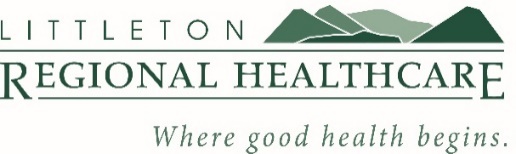 ADULT VOLUNTEER APPLICATIONName: _______________________________ Phone Number: ____-____-______Mailing Address: _________________________________SS#:____-___-_______City, State, Zip: _______________________/_______/______________________Email:  ____________________________________Date of Birth: ___/___/_____Previous volunteer experience: __________________________________________________________________________________________________________Two professional references name, relationship, and phone or email: 1)________________________________________________________________2)________________________________________________________________Limitations and/or accommodations needed:  ______________________________________________________________________________________________What day or days of the week are you available?       Monday               Tuesday              Wednesday                Thursday                FridayShift:         7 am – 10 am           10 am – 1 pm           1 pm – 4 pm            4 pm – 6 pm What skills would you enjoy utilizing at LRH? Such as computer, finance, retail or any other skills. ________________________________________________________________________________________________________________________What hobbies or special interests would you be interested in sharing with our patients? Such as music, reading, singing, etc. _____________________________________________________________________________________________________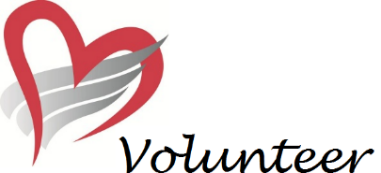 More on back side.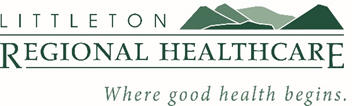 Please select areas you are interested in helping (select all that apply).  Main Desk (near emergency department) – work as a team of two to greet patients and visitors, give directions, occasionally push a wheelchair.Same Day Surgery Check-In - greeting patients, bringing patients back to the same day surgery area, assisting surgical staff with patients.Medical Office Building - greeting patients and visitors, giving directions, in some cases pushing a wheelchair.Lower Atrium - greeting patients and providing directions to patients and visitors.Moose Ledge Gift Shop – Help customers, use computer/cash register for sales.Other, I would rather have a job that helps behind the scenes.Please note:  You may be asked to assist with mailings, folding and stuffing folders with information for patients and/or clerical work while you are stationed at your assignment.  Emergency Contact Person: ___________________________________________Phone: ____________________Relationship to you: _______________________By signing this application, I acknowledge that the application process also includes a background investigation including a criminal history check, as well as a physical assessment which includes a drug test and blood draw which will all be completed at the hospital’s expense.  I understand that at any time, certain vaccines and/or protections are a requirement of the hospital and if I do not have proof of these and choose to get these vaccines and/or protections, I will be required to submit an exemption to hospital administration.Signature_________________________________________ Date_________________Please return completed application to:Dawn Lambert, LRH Volunteer ServicesLittleton Regional Healthcare600 St. Johnsbury RoadLittleton, NH  03561dlambert@lrhcares.org(603) 444-9331